Journey to the Cross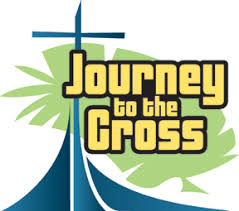 Friday, March 309:00 -11:30amAges: 4 year old preschool – 6th grade5th & 6th graders will participate inseparate activities.Snack will be provided.Name___________________________________Grade: _______ Date of Birth:________________Home Phone #___________Cell #_____________Parent or Guardian’s Name:___________________Parent’s Email Address:_____________________Address:______________________________________________________________________Emergency#:____________________________Allergies or conditions:__________________________________________________________Please place in door pocket of Sunday School Office